Федеральное государственное бюджетное образовательное учреждение высшего образования "Красноярский государственный медицинский университет имени профессора В.Ф. Войно-Ясенецкого" Министерства здравоохранения Российской ФедерацииФГБОУ ВО "КрасГМУ им. проф. В.Ф. Войно-Ясенецкого Минздрава России"Саяногорская межрайонная больницаНАПРАВЛЕНИЕ студента на практикуФГБОУ ВО "КрасГМУ им. проф. В.Ф. Войно-Ясенецкого Минздрава России" направляется для прохождения производственной практики - клинической практики (Помощник врача стационара (терапевтического, хирургического, акушерско-гинекологического профиля)) в объеме 192 час. в период с 4 июня 2021 г. по 12 июля 2021 г. студент 4 курса 9 группы по специальности 31.05.01 - Лечебное дело Колесников Никита Олегович.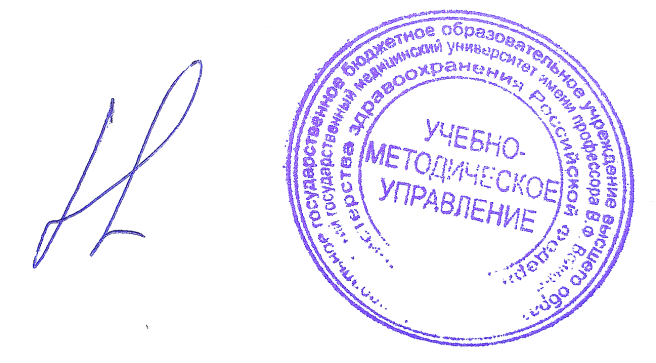 Одновременно просим Вас предоставить необходимые условия для успешной работы студентов, а по окончании практики дать оценку работы студента и заверить его отчет в дневнике печатью учрежденияРуководитель практики	Коваленко А.А. Тел. 89135095002Федеральное государственное бюджетное образовательное учреждение высшего образования "Красноярский государственный медицинский университет имени профессора В.Ф. Войно-Ясенецкого" Министерства здравоохранения Российской ФедерацииФГБОУ ВО "КрасГМУ им. проф. В.Ф. Войно-Ясенецкого Минздрава России"Курумканская центральная районная больницаНАПРАВЛЕНИЕ студента на практикуФГБОУ ВО "КрасГМУ им. проф. В.Ф. Войно-Ясенецкого Минздрава России" направляется для прохождения производственной практики - клинической практики (Помощник врача стационара (терапевтического, хирургического, акушерско-гинекологического профиля)) в объеме 192 час. в период с 4 июня 2021 г. по 12 июля 2021 г. студент 4 курса 11 группы по специальности 31.05.01 - Лечебное дело Эрдыниева Дарима Юрьевна.Одновременно просим Вас предоставить необходимые условия для успешной работы студентов, а по окончании практики дать оценку работы студента и заверить его отчет в дневнике печатью учрежденияРуководитель практики	Коваленко А.А. Тел. 89135095002Федеральное государственное бюджетное образовательное учреждение высшего образования "Красноярский государственный медицинский университет имени профессора В.Ф. Войно-Ясенецкого" Министерства здравоохранения Российской ФедерацииФГБОУ ВО "КрасГМУ им. проф. В.Ф. Войно-Ясенецкого Минздрава России"Таштыпская районная больницаНАПРАВЛЕНИЕ студента на практикуФГБОУ ВО "КрасГМУ им. проф. В.Ф. Войно-Ясенецкого Минздрава России" направляется для прохождения производственной практики - клинической практики (Помощник врача стационара (терапевтического, хирургического, акушерско-гинекологического профиля)) в объеме 192 час. в период с 4 июня 2021 г. по 12 июля 2021 г. студент 4 курса 6 группы по специальности 31.05.01 - Лечебное дело Вершинина Елизавета Александровна.Одновременно просим Вас предоставить необходимые условия для успешной работы студентов, а по окончании практики дать оценку работы студента и заверить его отчет в дневнике печатью учрежденияРуководитель практики	Коваленко А.А.Тел. 89135095002Федеральное государственное бюджетное образовательное учреждение высшего образования "Красноярский государственный медицинский университет имени профессора В.Ф. Войно-Ясенецкого" Министерства здравоохранения Российской ФедерацииФГБОУ ВО "КрасГМУ им. проф. В.Ф. Войно-Ясенецкого Минздрава России"Тайшетская районная больницаНАПРАВЛЕНИЕ студента на практикуФГБОУ ВО "КрасГМУ им. проф. В.Ф. Войно-Ясенецкого Минздрава России" направляется для прохождения производственной практики - клинической практики (Помощник врача стационара (терапевтического, хирургического, акушерско-гинекологического профиля)) в объеме 192 час. в период с 4 июня 2021 г. по 12 июля 2021 г. студент 4 курса 15 группы по специальности 31.05.01 - Лечебное дело Гладкий Сергей Александрович.Одновременно просим Вас предоставить необходимые условия для успешной работы студентов, а по окончании практики дать оценку работы студента и заверить его отчет в дневнике печатью учрежденияРуководитель практики	Коваленко А.А. Тел. 89135095002Федеральное государственное бюджетное образовательное учреждение высшего образования "Красноярский государственный медицинский университет имени профессора В.Ф. Войно-Ясенецкого" Министерства здравоохранения Российской ФедерацииФГБОУ ВО "КрасГМУ им. проф. В.Ф. Войно-Ясенецкого Минздрава России"Усть-Абаканская районная больницаНАПРАВЛЕНИЕ студента на практикуФГБОУ ВО "КрасГМУ им. проф. В.Ф. Войно-Ясенецкого Минздрава России" направляется для прохождения производственной практики - клинической практики (Помощник врача стационара (терапевтического, хирургического, акушерско-гинекологического профиля)) в объеме 192 час. в период с 4 июня 2021 г. по 12 июля 2021 г. студент 4 курса 15 группы по специальности 31.05.01 - Лечебное дело Ермаченко Полина Павловна.Одновременно просим Вас предоставить необходимые условия для успешной работы студентов, а по окончании практики дать оценку работы студента и заверить его отчет в дневнике печатью учрежденияРуководитель практики	Коваленко А.А. Тел. 89135095002Федеральное государственное бюджетное образовательное учреждение высшего образования "Красноярский государственный медицинский университет имени профессора В.Ф. Войно-Ясенецкого" Министерства здравоохранения Российской ФедерацииФГБОУ ВО "КрасГМУ им. проф. В.Ф. Войно-Ясенецкого Минздрава России"Городская клиническая больница скорой медицинской помощи им. В.В.АнгаповаНАПРАВЛЕНИЕ студента на практикуФГБОУ ВО "КрасГМУ им. проф. В.Ф. Войно-Ясенецкого Минздрава России" направляется для прохождения производственной практики - клинической практики (Помощник врача стационара (терапевтического, хирургического, акушерско-гинекологического профиля)) в объеме 192 час. в период с 4 июня 2021 г. по 12 июля 2021 г. студент 4 курса 12 группы по специальности 31.05.01 - Лечебное дело Зандеев Булат Саянович.Одновременно просим Вас предоставить необходимые условия для успешной работы студентов, а по окончании практики дать оценку работы студента и заверить его отчет в дневнике печатью учрежденияРуководитель практики	Коваленко А.А. Тел. 89135095002Федеральное государственное бюджетное образовательное учреждение высшего образования "Красноярский государственный медицинский университет имени профессора В.Ф. Войно-Ясенецкого" Министерства здравоохранения Российской ФедерацииФГБОУ ВО "КрасГМУ им. проф. В.Ф. Войно-Ясенецкого Минздрава России"Черногорская межрайонная больницаНАПРАВЛЕНИЕ студента на практикуФГБОУ ВО "КрасГМУ им. проф. В.Ф. Войно-Ясенецкого Минздрава России" направляется для прохождения производственной практики - клинической практики (Помощник врача стационара (терапевтического, хирургического, акушерско-гинекологического профиля)) в объеме 192 час. в период с 4 июня 2021 г. по 12 июля 2021 г. студент 4 курса 32 группы по специальности 31.05.01 - Лечебное дело Войлошникова Екатерина Геннадьевна.Одновременно просим Вас предоставить необходимые условия для успешной работы студентов, а по окончании практики дать оценку работы студента и заверить его отчет в дневнике печатью учрежденияРуководитель практики	Коваленко А.А. Тел. 89135095002Федеральное государственное бюджетное образовательное учреждение высшего образования "Красноярский государственный медицинский университет имени профессора В.Ф. Войно-Ясенецкого" Министерства здравоохранения Российской ФедерацииФГБОУ ВО "КрасГМУ им. проф. В.Ф. Войно-Ясенецкого Минздрава России"Черногорская межрайонная больницаНАПРАВЛЕНИЕ студента на практикуФГБОУ ВО "КрасГМУ им. проф. В.Ф. Войно-Ясенецкого Минздрава России" направляется для прохождения производственной практики - клинической практики (Помощник врача стационара (терапевтического, хирургического, акушерско-гинекологического профиля)) в объеме 192 час. в период с 4 июня 2021 г. по 12 июля 2021 г. студент 4 курса 9 группы по специальности 31.05.01 - Лечебное дело Куприенко Григорий Вячеславович.Одновременно просим Вас предоставить необходимые условия для успешной работы студентов, а по окончании практики дать оценку работы студента и заверить его отчет в дневнике печатью учрежденияРуководитель практики	Коваленко А.А. Тел. 89135095002Федеральное государственное бюджетное образовательное учреждение высшего образования "Красноярский государственный медицинский университет имени профессора В.Ф. Войно-Ясенецкого" Министерства здравоохранения Российской ФедерацииФГБОУ ВО "КрасГМУ им. проф. В.Ф. Войно-Ясенецкого Минздрава России"Железногорск-Илимская центральная районная больницаНАПРАВЛЕНИЕ студента на практикуФГБОУ ВО "КрасГМУ им. проф. В.Ф. Войно-Ясенецкого Минздрава России" направляется для прохождения производственной практики - клинической практики (Помощник врача стационара (терапевтического, хирургического, акушерско-гинекологического профиля)) в объеме 192 час. в период с 4 июня 2021 г. по 12 июля 2021 г. студент 4 курса 4 группы по специальности 31.05.01 - Лечебное дело Стебунова Елизавета Эдуардовна.Одновременно просим Вас предоставить необходимые условия для успешной работы студентов, а по окончаниипрактики дать оценку работы студента и заверить его отчет в дневнике печатью учрежденияРуководитель практики	Коваленко А.А. Тел. 89135095002